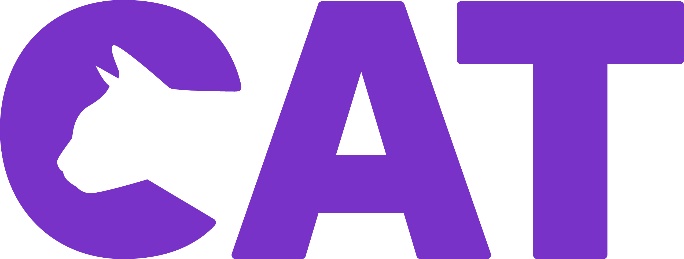 Tuesday, March 29th, 2022Special Meeting of the Board of Directors of the Hood River County Transportation District224 Wasco Loop, Board Conference RoomHood River, OR  970314:00 p.m. – 5:30 p.m. Board of Directors Special Meeting  Meeting MinutesCall to OrderLara called the Board of Directors Meeting to order at 4:00p.m.Roll Call:  Tiah Mayhew took roll call. Lara Dunn (Board Chair), Darrell Roberts (Secretary), Greg Pack, Jeff Helfrich, Meghan Larivee, Megan Ramey, Leti Moretti (Board Vice-Chair)Quorum was met. Staff: Patty Fink, Tiah Mayhew, Ty Graves, Amy SchlappiPublic CommentNo public commentResolution & Action Items- Multnomah Falls Service- Discussion and DecisionPatty gave an overview and additional information as requested by the board at the Regular March Board Meeting about the expanded Columbia Gorge Express service that will allow for more service between Gateway Transit Center, Troutdale, Multnomah Falls, and Cascade Locks during the summer months. ODOT will be contracting with CAT to provide this service. Patty and Ty met with Cascade Locks, and they are supportive of this service. She also reviewed with the board that they proposed to ODOT a “Ramp up” service which would not fully ramp up until after school ends mid-June. ODOT was in favor with that proposal. She also mentioned that temporary seasonal drivers would be hired for the service. This service also helps keep the Gorge to Mountain drivers staffed.Comments & DiscussionThere was a large amount of discussion regarding the service. Jeff voiced that he doesn’t feel that CAT is in a position to provide this service.  Greg believes it is a good move but would like to get updates on how the service will be running. Lara thinks it will benefit the public.Approved by: Lara, Leti, Greg, Meghan, Megan and DarrellNot approved by: JeffAdjournment – 4:31 Greg made a motion to adjourn the meeting, Meghan L made a second motion.The Hood River County Transportation District Board of Directors meeting minutes are prepared and presented in summary form. Audio recordings of the meetings are on file at CAT and are part of the approved minutes. If you would like to hear the recording from the meeting, please contact Amy Schlappi amy.schlappi@catransit.org or call (541) 386-4202.Prepared by: Tiah Mayhew, Office Manager 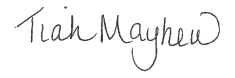 Approved by:	Darrell Roberts, Secretary-Treasurer 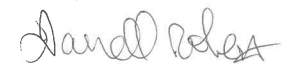 